lMADONAS NOVADA PAŠVALDĪBA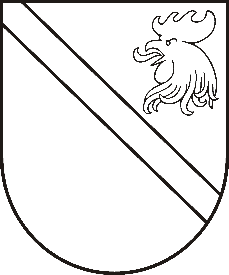 Reģ. Nr. 90000054572Saieta laukums 1, Madona, Madonas novads, LV-4801 t. 64860090, e-pasts: pasts@madona.lv ___________________________________________________________________________MADONAS NOVADA PAŠVALDĪBAS DOMESLĒMUMSMadonā2020.gada 30.jūlijā									           Nr.300									     (protokols Nr.15, 21.p.)Par grozījumiem Madonas novada pašvaldības domes 30.12.2019. lēmumā Nr.616  „Par Madonas novada pašvaldības pagastu pārvalžu, Madonas pilsētas un to iestāžu amata vienību sarakstu apstiprināšanu” pielikumā Nr.32Izglītības attīstības pamatnostādnēs 2014.–2020.gadam iekļaujoša izglītība definēta kā process, kurā tiek nodrošinātas atbilstošas visu izglītojamo daudzveidīgās vajadzības, palielinot ikviena izglītojamā līdzdalības iespējas mācību procesā, kultūrā un dažādās kopienās un samazinot izslēgšanas iespējas no izglītības un izglītības ieguves procesa. Lai veiksmīgāk realizētu iekļaujošas izglītības mērķus un palīdzētu katram izglītojamam iegūt kvalitatīvu izglītību, izglītības iestādes veido atbalsta komandas. Atbalsta komanda ir speciālistu grupa, kas savas kompetences ietvaros veic pedagoģiskās, psiholoģiskās un sociālās palīdzības koordinēšanu un nodrošināšanu izglītojamiem, iesaistot viņu vecākus, pedagogus, izglītības iestādes darbiniekus.Ņemot vērā, ka izglītības iestādes dēļ ierobežotā finansējuma atbalsta personālam, kā arī speciālistu trūkumam dēļ nevar piesaistīt augstāk minētos darbiniekus, būtu nepieciešams novadā veidot atbalsta personāla komandu, kura savas kompetences ietvaros, sadarbojoties ar konkrētās izglītības iestādes administrāciju, organizētu nepieciešamo palīdzību izglītojamajiem, viņu vecākiem un skolotājiem. Saskaņā ar statistikas datiem, 2019./2020.m.g. novada skolās (neskaitot Dzelzavas speciālās pamatskolas izglītojamos) speciālo izglītības programmu apguva 74 izglītojamie, bet pirmsskolā – 39 izglītojamie. Arī skolu akreditāciju komisiju eksperti daudzreiz norāda, ka nepieciešams rast iespēju pilnveidot atbalsta personāla pieejamību izglītības iestādēs. Lai turpmāk pilnveidotu atbalsta personāla pieejamību novada izglītības iestādēs, ir priekšlikums, ka no š.g. septembra, darbā Izglītības nodaļā tiktu iesaistīti, otrs izglītības psihologs, speciālās izglītības pedagogs un sociālais pedagogs.Noklausījusies sniegto informāciju, ņemot vērā 16.07.2020. Izglītības un jaunatnes lietu komitejas un 21.07.2020. Finanšu un attīstības komitejas atzinumus, atklāti balsojot: PAR – 14 (Andrejs Ceļapīters, Artūrs Čačka, Andris Dombrovskis, Zigfrīds Gora, Antra Gotlaufa, Artūrs Grandāns, Gunārs Ikaunieks, Valda Kļaviņa, Agris Lungevičs, Ivars Miķelsons, Rihards Saulītis, Inese Strode, Aleksandrs Šrubs, Kaspars Udrass), PRET – NAV, ATTURAS – 1 (Andris Sakne), Madonas novada pašvaldības dome NOLEMJ:1. Ar 01.09.2020. izdarīt grozījumus Madonas novada pašvaldības domes 30.12.2019. lēmumā Nr.616 (protokols Nr.25, 6.p.) „Par Madonas novada pašvaldības pagastu pārvalžu, Madonas pilsētas un to iestāžu amata vienību sarakstu apstiprināšanu”, iekļaujot Madonas novada pašvaldības (centrālā administrācija) amata vienību sarakstā: 1.1. grozīt amata vienībai izglītības psihologs, profesijas kods 244503, amata vienību skaitu no 1 uz 2, ar mēnešalgas likmi 940,00 EUR; 1.2. iekļaut amata vienību speciālās izglītības pedagogs, profesijas kods 235202, skaits - 1, ar mēnešalgas likmi 940,00 EUR;1.3. iekļaut amata vienību sociālais pedagogs, profesijas kods 235901, skaits - 1, ar mēnešalgas likmi 940,00 EUR.Domes priekšsēdētājs								         A.LungevičsS.Seržāne 64860562